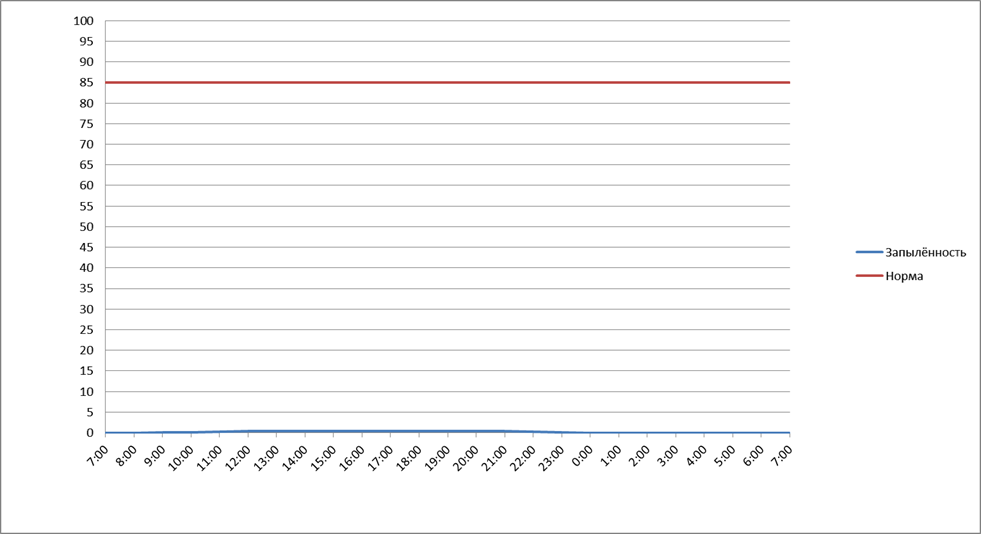 Цех Обжиг Печь №4      